Grupa wychowawcza VIIWychowawca: Katarzyna DziewitPomoc wychowawcy: Antonina RudnickaDzień dobry ;-)Na zakończenie tygodnia przygotowałam dla Was bajki terapeutyczne o emocjach. Bardzo przyjemnie się ich słucha. Jako pracę wykonajcie prace plastyczną związaną z wyrażaniem emocji. Miłej pracy ;-)Bajki terapeutyczne:https://www.youtube.com/watch?v=h4rmz68gZ6o&list=PLgm49APmm3AqYWpChLkr1Z2OuXAskly_v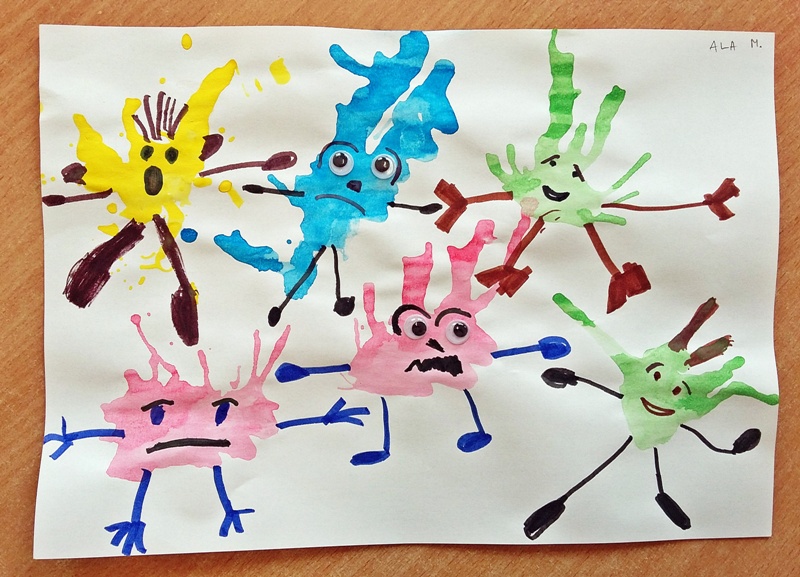 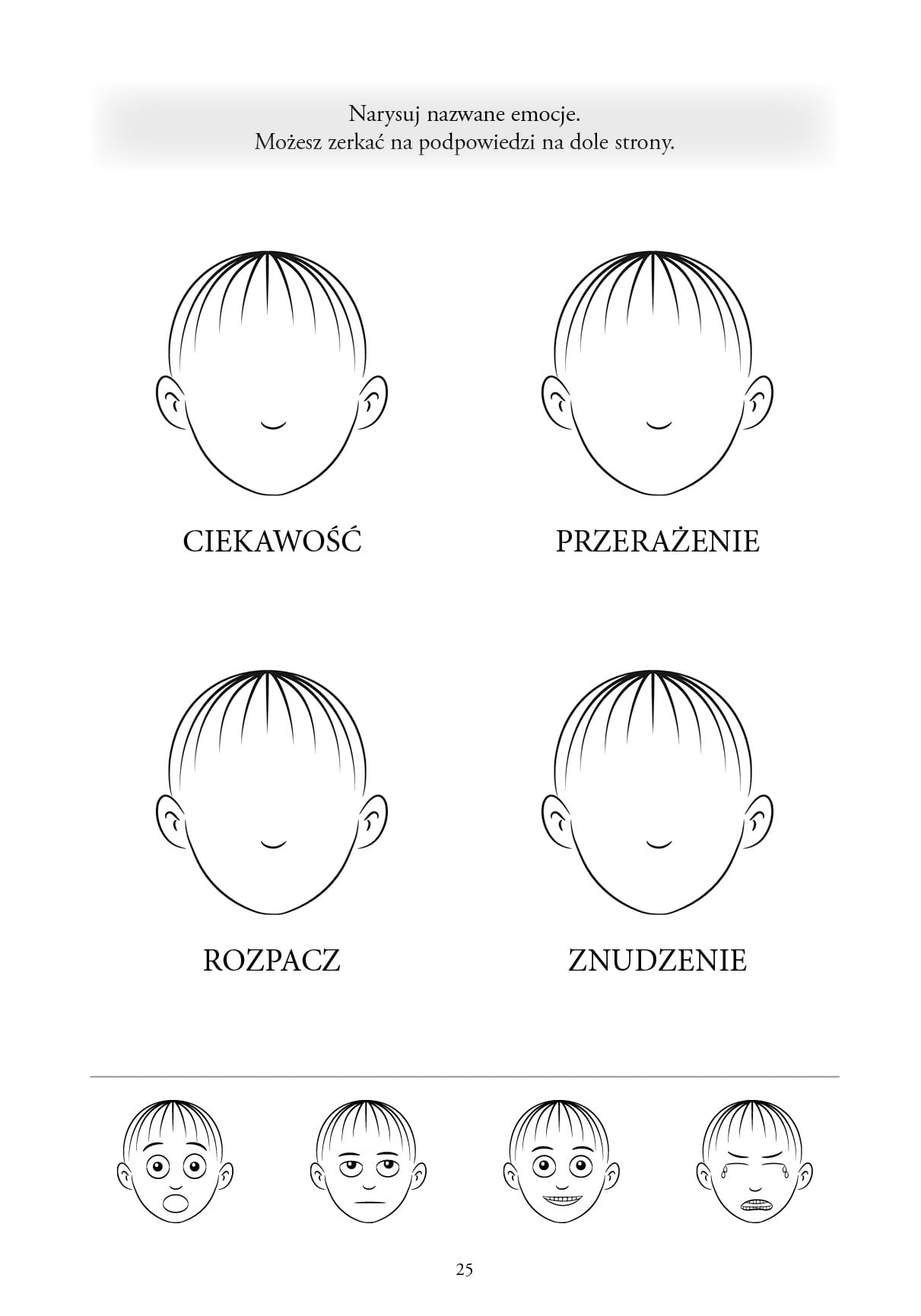 